Об итогах работы Х Съезда ФНПР20-22 мая 2019 г. в МосквеЗаслушав и обсудив сообщение  председателя областной организации Профсоюза Соколова А.В.,Президиум областного комитета Профсоюза ПОСТАНОВЛЯЕТ:Информацию об итогах работы Х Съезда ФНПР принять к сведению.Председателям местных и первичных организаций Профсоюза обеспечить информирование профсоюзного актива о решениях и резолюциях Х съезда, Программе ФНПР «За справедливую экономику».Контроль за выполнением данного постановления возложить на Соколова А.В.                              Председатель областного комитета Профсоюза                                 Соколов А.В.Об итогах работы Х Съезда ФНПР20-22 мая 2019 г. в МосквеЗаслушав и обсудив сообщение  председателя областной организации Профсоюза Соколова А.В.,Президиум областного комитета Профсоюза ПОСТАНОВЛЯЕТ:1.Информацию об итогах работы Х Съезда ФНПР принять к сведению.Председателям местных и первичных организаций Профсоюза обеспечить информирование профсоюзного актива о решениях и резолюциях Х съезда, Программе ФНПР «За справедливую экономику».Контроль за выполнением данного постановления возложить на Соколова А.В.                              Председатель областного комитета Профсоюза                                 Соколов А.В.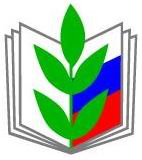 ПРОФСОЮЗ РАБОТНИКОВ НАРОДНОГО ОБРАЗОВАНИЯ И НАУКИ РОССИЙСКОЙ ФЕДЕРАЦИИЯрославская областная организацияПРЕЗИДИУМПОСТАНОВЛЕНИЕПРОФСОЮЗ РАБОТНИКОВ НАРОДНОГО ОБРАЗОВАНИЯ И НАУКИ РОССИЙСКОЙ ФЕДЕРАЦИИЯрославская областная организацияПРЕЗИДИУМПОСТАНОВЛЕНИЕПРОФСОЮЗ РАБОТНИКОВ НАРОДНОГО ОБРАЗОВАНИЯ И НАУКИ РОССИЙСКОЙ ФЕДЕРАЦИИЯрославская областная организацияПРЕЗИДИУМПОСТАНОВЛЕНИЕПРОФСОЮЗ РАБОТНИКОВ НАРОДНОГО ОБРАЗОВАНИЯ И НАУКИ РОССИЙСКОЙ ФЕДЕРАЦИИЯрославская областная организацияПРЕЗИДИУМПОСТАНОВЛЕНИЕПРОФСОЮЗ РАБОТНИКОВ НАРОДНОГО ОБРАЗОВАНИЯ И НАУКИ РОССИЙСКОЙ ФЕДЕРАЦИИЯрославская областная организацияПРЕЗИДИУМПОСТАНОВЛЕНИЕПРОФСОЮЗ РАБОТНИКОВ НАРОДНОГО ОБРАЗОВАНИЯ И НАУКИ РОССИЙСКОЙ ФЕДЕРАЦИИЯрославская областная организацияПРЕЗИДИУМПОСТАНОВЛЕНИЕ
10 июня 2019 г.
г. Ярославль
г. Ярославль
г. Ярославль
г. Ярославль
№ 1проектпроектПРОФСОЮЗ РАБОТНИКОВ НАРОДНОГО ОБРАЗОВАНИЯ И НАУКИ РОССИЙСКОЙ ФЕДЕРАЦИИЯрославская областная организацияПРЕЗИДИУМПОСТАНОВЛЕНИЕПРОФСОЮЗ РАБОТНИКОВ НАРОДНОГО ОБРАЗОВАНИЯ И НАУКИ РОССИЙСКОЙ ФЕДЕРАЦИИЯрославская областная организацияПРЕЗИДИУМПОСТАНОВЛЕНИЕПРОФСОЮЗ РАБОТНИКОВ НАРОДНОГО ОБРАЗОВАНИЯ И НАУКИ РОССИЙСКОЙ ФЕДЕРАЦИИЯрославская областная организацияПРЕЗИДИУМПОСТАНОВЛЕНИЕПРОФСОЮЗ РАБОТНИКОВ НАРОДНОГО ОБРАЗОВАНИЯ И НАУКИ РОССИЙСКОЙ ФЕДЕРАЦИИЯрославская областная организацияПРЕЗИДИУМПОСТАНОВЛЕНИЕПРОФСОЮЗ РАБОТНИКОВ НАРОДНОГО ОБРАЗОВАНИЯ И НАУКИ РОССИЙСКОЙ ФЕДЕРАЦИИЯрославская областная организацияПРЕЗИДИУМПОСТАНОВЛЕНИЕПРОФСОЮЗ РАБОТНИКОВ НАРОДНОГО ОБРАЗОВАНИЯ И НАУКИ РОССИЙСКОЙ ФЕДЕРАЦИИЯрославская областная организацияПРЕЗИДИУМПОСТАНОВЛЕНИЕ
10 июня 2019 г.
г. Ярославль
г. Ярославль
г. Ярославль
г. Ярославль
№ 1